Mesurer et afficher une température.Matériel : Aduino UNO – shield grove – sonde de température numérique - câble de connexion grove – écran LCDPréparation de la carte et mise en route de l’application :Relier le shield à la carte ArduinoPlacer la sonde thermométrique sur le port D2Relier la carte arduino au PC via le câble USB Lancer le logiciel arduino.Cliquer sur outils puis faire les vérifications de connexion :Vérifier que le type de carte est bien Arduino/Genuino UnoVérifier que la carte est bien reconnue : Port « COMxx (Arduino/Genuino Uno) »Cliquer sur ArduBlock 1°) Affichage des mesures sur l’écran LCD:Relier l’écran LCD à un port I2C.Visionner la vidéo affichage écran LCD et reproduire le programme.Téléverser. La mesure s’affiche sur l’écran LCD.2°) Affichage de deux mesures sur l’écran LCD:Utiliser la sonde précédente en mode thermomètre et hygromètre pour afficher sur l’écran LCD les mesures de températures et d’hygromètrie.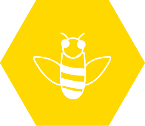 